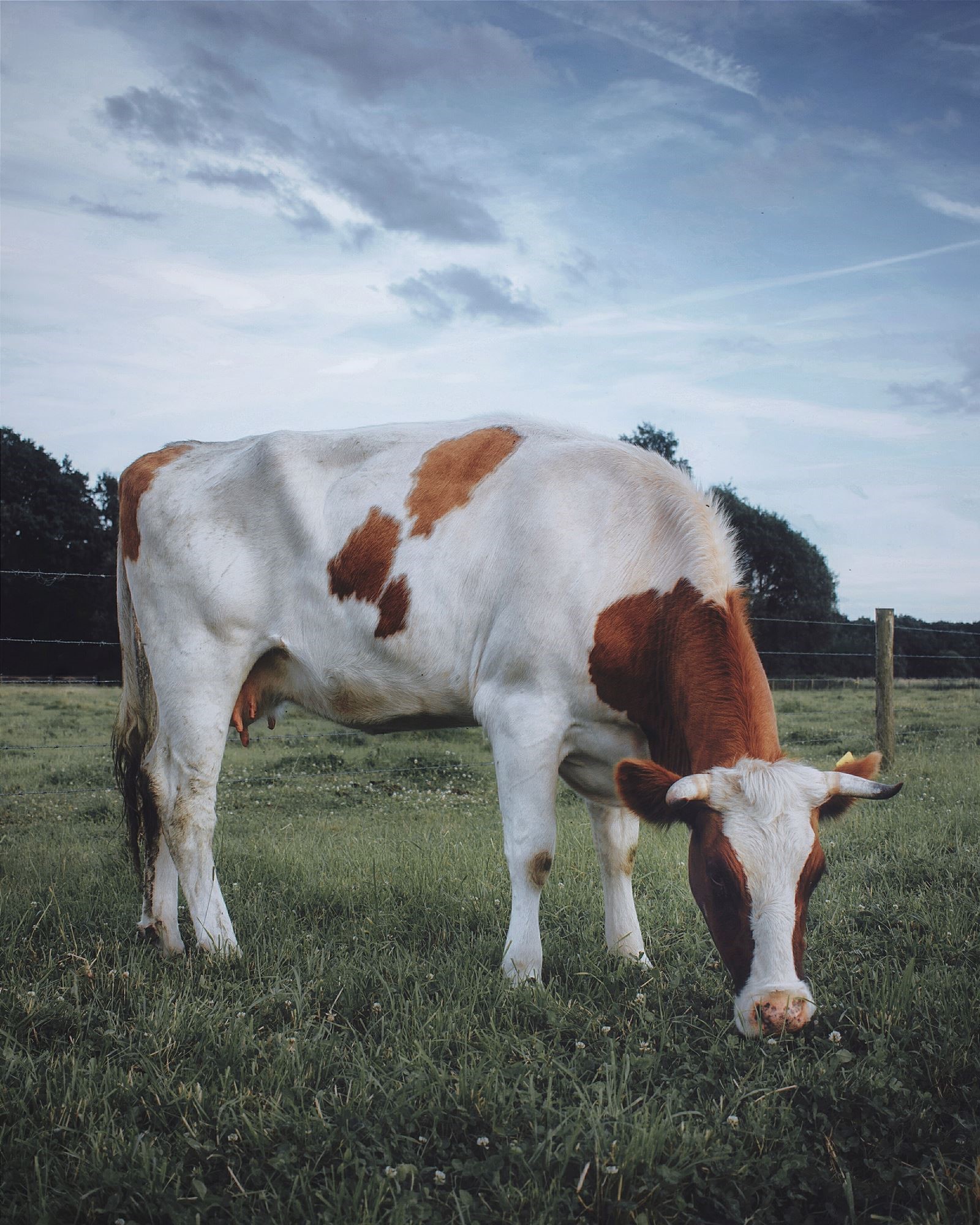 Met uw naar Brasserie Heerlux loopt u rechts over het paadje langs de visvijver. Steek via het bruggetje de visvijver over, achter het bruggetje loopt u naar rechts. Loop door het houten poortje. Bij de t-splitsing loopt u links. Bij de volgende t-splitsing loopt u naar rechts. u negeert de zijweg rechts. Bij het fietspad gaat u links richting de muurschildering. Bij de watertap van WML gaat u rechts over het bospad. Volg het bospad rechtdoor tot bij de visvijver. Bij de t-splitsing bij de zitbank loopt u rechtsBij de kruising gaat u links. Negeer alle zijwegen. Terug op het fietspad gaat u rechtsaf. Negeer aan uw linkerzijde de 3 zijwegen. Daarna gaat u links over het bospad, u loopt langs een prachtig vennetje. U vervolgt het pad. Bij de blauwe prullenbak gaat u links door het poortje, en neemt u rechts het smalle bospad. Bij de t-splitsing loopt u rechtdoor. Bij de achtereenvolgende t-splitsing gaat u naar rechts. Neem de 2de links het bospad in. Negeer de zijwegen en loop in de richting van Historisch Museum Nonkje BuusjkeBij Nonke Buusjke gaat u linksaf en gelijk rechts het smalle bospad in, bij de y-splitsing neemt u de linkerkant.Bij de t-splitsing gaat u naar links. Bij het Maria-kapel gaat u rechtsSla linksaf. Bij de t-splitsing gaat u naar rechts.U nadert Brasserie HeerluX, geniet van een ambachtelijke kop koffie of van een stukje limburgse vlaai! Of wat dacht je van een van de lekkere lunchgerechten? Allemaal HeerluX!©Op pad in BeekdaelenWij zijn niet aansprakelijk voor eventuele schade, en/of verlies van/aan uw eigendommen zoals telefoons e.dLaat een recensie achter op onze website of facebookpagina, zo help je ons samen onze kwaliteit te verbeteren. www.tedoeninbeekdaelen.jouwweb.nlvisitbeekdaelen@outlook.comFacebook : @ Op pad in Beekdaelen / Instagram: @ Oppadinbeekdaelen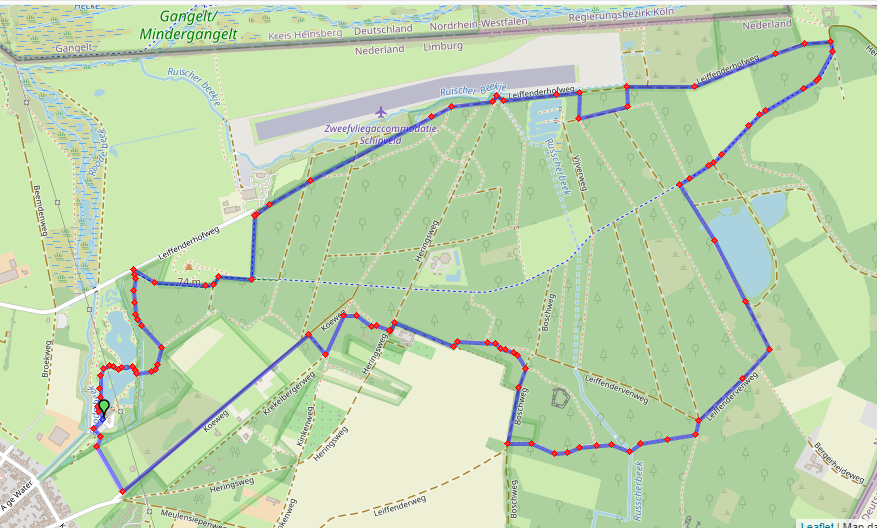 Wandelroute ´De Pracht van de natuur!´7,5 KM